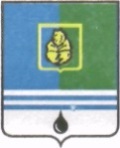 					РЕШЕНИЕДУМЫ ГОРОДА КОГАЛЫМАХанты-Мансийского автономного округа - ЮгрыОт «13» декабря 2017г.                                                     		     № 159-ГД О награждении В соответствии с решением Думы города Когалыма от 23.09.2014               №456-ГД «Об утверждении Положения о наградах и почетных званиях города Когалыма», рассмотрев представленное ходатайство, Дума города Когалыма РЕШИЛА:Наградить Знаком отличия «За заслуги перед городом» за высокие достижения в труде на благо жителей города, особые заслуги в развитии производственного потенциала города Когалыма, высокий профессионализм, многолетний плодотворный труд и в связи с профессиональным праздником «День энергетика» Веприкова Юрия Александровича, директора акционерного общества «Югорская территориальная энергетическая компания – Когалым».Произвести выплату единовременного денежного поощрения в размере 8046 (восемь тысяч сорок шесть) рублей с удержанием налога согласно действующему законодательству Российской Федерации.3. Финансирование расходов, связанных с реализацией данного решения, произвести за счет средств бюджета города Когалыма в пределах сметы расходов на содержание Думы города Когалыма, утверждённой на 2017 год.4. Опубликовать настоящее решение в газете «Когалымский вестник».ПредседательГлаваДумы города Когалымагорода Когалыма_____________  А.Ю.Говорищева_____________Н.Н.Пальчиков